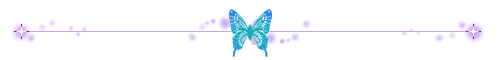 Советы логопеда для развития руки ребёнкаУЗОРЫ ПО ТОЧКАМОтличное упражнение на развитие графомоторики и творческой мысли. На белом листе бумаге с помощью линейки расставьте точки на равном удалении друг от друга (это один вариант), и предложите ребенку соединять эти точки таким образом, чтобы в результате получались симметричные узорные дорожки. Еще один вариант - соединить точки в виде большого узорного коврика, также стараясь соблюдать последовательность соединительных элементов.СДЕЛАЙ ТАК ЖЕЗанятия из серии "сделай так же", когда перед ребенком имеется визуальный образец, развивают пространственные представления, мышление, мелкую моторику. Один из вариантов: положите в ячейки от коробки конфет карточки с изображениями точек двух разных цветов (см. фото для примера). На отдельных карточках сделайте шаблоны расположения точек в коробке и изобразите на них соединение линиями. Эти линии ребенку нужно будет повторить на коробке с помощью палочек от эскимо. Чтобы палочки хорошо держались между собой, приклейте к ним кусочки ленты велкро. ОКЕАН В ЗАВИТКАХЗамечательная идея для развития детской фантазии. Предложите ребенку нарисовать фломастером длинную запутанную линию, состоящую из петелек и завитков. Если кроха еще мал, изобразите ее сами. Покажите, как петли можно превратить в веселых рыбок, крабов, осьминогов, подводные растения. С помощью цветных карандашей и неуемного воображения завитки оживают и превращаются в наполненный жизнью океан!Источник: ДЕТИ ДОМА... учатся, читают и играют